T.C.Erzurum Teknik ÜniversitesiHavacılık ve Uzay Mühendisliği BölümüT.C.Erzurum Teknik ÜniversitesiHavacılık ve Uzay Mühendisliği BölümüBeyanErzurum Teknik  Üniversitesi Havacılık ve Uzay Mühendisliği Bölümü bitirme/mühendislik tasarımı projesi yazım kurallarına uygun olarak hazırladığım “Bitirme/Mühendislik Tasarımı Projesi Başlığı Her Kelimenin İlk Harfi Büyük Olarak Buraya Yazılmalıdır” Başlıklı proje dokümanımın içindeki bütün bilgilerin doğru olduğunu, bilgilerin üretilmesi ve sunulmasında bilimsel etik kurallarına uygun davrandığımı, kullandığım bütün kaynakları atıf yaparak belirttiğimi, maddi ve manevi desteği olan tüm kurum/kuruluş ve kişileri belirttiğimi, burada sunduğum veri ve bilgileri unvan almak amacıyla daha önce hiçbir şekilde kullanmadığımı beyan ederim.Gün.Ay.YılAdı SOYADIAdı SOYADIAdı SOYADIÖnsözAdı SOYADIAdı SOYADI  Adı SOYADIErzurum, 20-ÖzetDummyBitirme/Mühendislik Tasarımı Projesi Başlığı Her Kelimenin İlk Harfi Büyük Olarak Buraya YazılmalıdırAdı SOYADIAdı SOYADIAdı SOYADIErzurum teknik ÜniversitesiHavacılık ve Uzay Mühendisliği BölümüAnahtar Kelimeler: Tablolar ListesiSayfaEkler ListesiSayfaSimgeler ve KısaltmalarSimgelerAşağıda birkaç örnek verilmiştir. Açıklama dosyasını ve örnekleri inceleyiniz. Bu notu silmeyi unutmayınız!	: FotoakımVOC	: Açık devre gerilimiKısaltmalarCIGS	: Bakır İndiyum Galyum Diselenit (Cu(InGe)) DSSCs	: Boya duyarlı güneş pilleriBir alt satırda “Bölüm Sonu (Sonraki Sayfa)” gizli bilgisi bulunmaktadır. Bu kırmızı yazı satırını siliniz.Giriş............... .. ...... .... .... .... ..... ..... .... ..... .... . ....... .......... ........ .... ... ................ ...... ..... .... ...... .. ...... ........ ....... . .... .Şablon Açıklama dosyasını incelemeden bitirme/mühendislik tasarımı projesi raporu yazımına başlamayınız!Şablonun yanlış kullanımından kaynaklanacak hatalardan bölüm sorumlu tutulamaz!............... .......... ...... .... .... .... ..... ..... .... ..... .... . ....... .......... ........ ....... ................ ...... ..... .... ...... .. ...... ........ ....... . .... . Giriş bölümünde şekil, tablo ve denklem gibi öğeler ve çeşitli alt bölüm başlıkları kullanılması tavsiye edilmez. Paragrafların birbiriyle bağlantılı olarak sıralanması ve son paragrafta bitirme/mühendislik tasarımı projesinin çalışmasının kapsamı hakkında kısa bir bilgiye yer verilmesi önerilir................ .......... ...... .... .... .... ..... ..... .... ..... .... . ....... .......... ........ ....... ................ ...... ..... .... ...... .. ...... ........ ....... . .... ................ .......... ...... .... .... .... ..... ..... .... ..... .... . ....... .......... ........ ....... ................ ...... ..... .... ...... .. ...... ........ ....... . .... .Bu satırın altında “Bölüm Sonu (Sonraki Sayfa)” gizli bilgisi bulunmaktadırAna Bölüm Başlığı (Örnektir, Kullanılmayabilir)Tüm başlıkların hemen altında metin bulunmak zorundadır. Başlık kullanılmasına neden olan bilgi her ana başlık veya alt başlık altında verilmelidir. ............... .......... ...... .... .... .... ..... ..... .... ..... .... . ....... .......... ........ ....... ................ ...... ..... .... ...... .. ...... ........ ....... . .... .İkinci Dereceden Alt Başlık Örneği............... .......... ...... .... .... .... ..... ..... .... ..... .... . ....... .......... ........ ....... ................ ...... ..... .... ...... .. ...... ........ ....... . .... .Üçüncü Derece Alt Başlık Örneği............... .......... ...... .... .... .... ..... ..... .... ..... .... . ....... .......... ........ ....... ................ ...... ..... .... ...... .. ...... ........ ....... . .... . Üçüncü Derece Alt Başlık Örneği............... .......... ...... .... .... .... ..... ..... .... ..... .... . ....... .......... ........ ....... ................ ...... ..... .... ...... .. ...... ........ ....... . .... ................ .......... ...... .... .... .... ..... ..... .... ..... .... . ....... .......... ........ Dördüncü Dereceden Bir Alt Başlık Örneği............... .......... ...... .... .... .... ..... ..... .... ..... .... . ....... .......... ........ ....... ................ ...... ..... .... ...... .. ...... ........ ....... . .... . İkinci Dereceden Alt Başlık Örneği............... .......... ...... .... .... .... ..... ..... .... ..... .... . ....... .......... ........ ....... ................ ...... ..... .... ...... .. ...... ........ ....... . .... .İkinci Dereceden Alt Başlık Örneği............... .......... ...... .... .... .... ..... ..... .... ..... .... . ....... .......... ........ ....... ................ ...... ..... .... ...... .. ...... ........ ....... . .... .Üçüncü Derece Alt Başlık Örneği............... .......... ...... .... .... .... ..... ..... .... ..... .... . ....... .......... ........ ....... ................ ...... ..... .... ...... .. ...... ........ ....... . .... ................ .......... ...... .... .... .... ..... ..... .... ..... .... . ....... .......... ........ ...Üçüncü Derece Alt Başlık Örneği..............Bitirme/Mühendislik tasarımı projesinde kullanılan şekillere metin içinde “Şekil2.1’de görüldüğü gibi....” ya da “.....Şekil 2.2’de verilmiştir.” veya benzeri cümlelerle mutlaka değinme yapılmalıdır. ....... ....... ................ ...... ..... .... ...... .. ...... ........ Şekil üst sınırı ile bu metin arasında BOŞLUK stilli iki satır bulunmaktadır.BOŞLUK satırıBOŞLUK satırı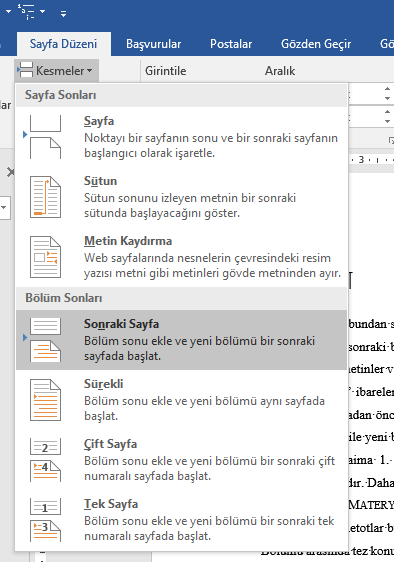 Şekil 2.1.	Ana bölüm başlığı oluşturmadan önce yeni bir sayfada yeni bir bölüm başlatma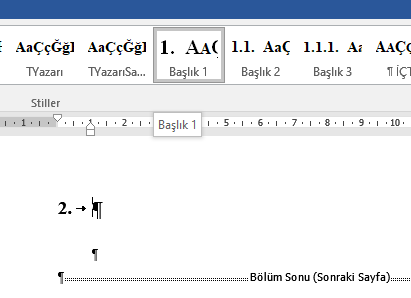 Şekil 2.2.	Stil galerisinden “Başlık 1” seçilerek ana bölüm başlığı için otomatik numara alma ve başlık yazımı yapılandırma işlemiBu satırın altında “Bölüm Sonu (Sonraki Sayfa)” gizli bilgisi bulunmaktadırAna Bölüm Başlığı (Örnektir, Kullanılmayabilir)............... .......... ...... .... .... .... ..... ..... .... ..... .... . ....... .......... ........ ....... ................ ...... ..... .... ...... .. ...... ........ ....... . .... .İkinci Dereceden Alt Başlık Örneği............... .......... ...... .... .... .... ..... ..... .... ..... .... . ....... .......... ........ ....... ................ ...... ..... .... ...... .. ...... ........ ....... . .... .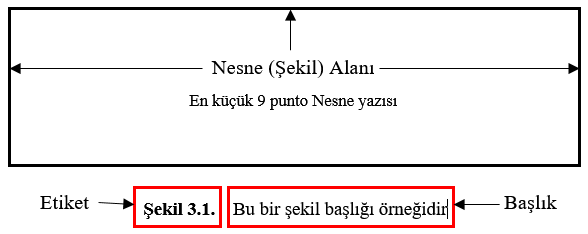 Şekil 3.1.	Bir şeklin öğeleri; nesne alanı, etiket ve başlıkŞekil etiketlerini (ve numaralarını) “Başvurular” sekmesinden “Resim Yazısı Ekle” simgesiyle otomatik olarak oluşturunuz (Şekil 3.2). Böylece Şekiller Listesi otomatik olarak oluşturulur. Bitirme/Mühendislik tasarımı projesi baskısından önce PDF dosyasında sıralamaları kontrol ediniz. Hatalı olanlar varsa alanları güncelleyiniz. Şekiller Listesini de güncellemeyi unutmayınız.İkinci Dereceden Alt Başlık Örneği............... .......... ...... .... .... .... ..... ..... .... ..... .... . ....... .......... ........ ....... ................ ...... ..... .... ...... .. ...... ........ ....... . .... .Üçüncü Derece Alt Başlık Örneği............... .......... ...... .... .... .... ..... ..... .... ..... .... . ....... .......... ........ ....... ................ ...... ..... .... ...... .. ...... ........ ....... . .... ................ .......... ...... .... .... .... ..... ..... .... ..... .... . ....... .......... ........ ....... ................ ...... ..... .... ...... .. ...... ........ ....... . .... .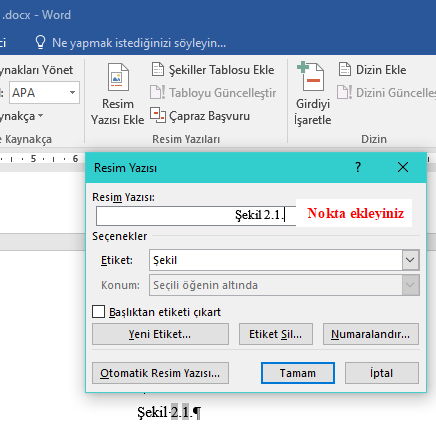 Şekil 3.2.	Otomatik şekil etiketi eklemek için Word programında “Başvuru” kullanımıŞekil 3.3.	İki satırdan oluşan bu şekil başlık yazısı 10 punto yazı büyüklüğü ve tek aralık ayarı ile yazılmıştır. Ayrıca, Girinti-Özel-Asılı = 1,7 cm olarak ayarlanmıştır.Üçüncü Derece Alt Başlık Örneği............... .......... ...... .... .... .... ..... ..... .... ..... .... . ....... .......... ........ ....... ................ ...... ..... .... ...... .. ...... ........ ....... . .... ................ .......... ...... .... .... .... ..... ..... .... ..... .... . ....... .......... ........ ....... ................ ...... ..... .... ...... .. ...... ........ ....... . .... .Tablo 3.1.	Örnek bir tablo yapısıÜçüncü Derece Alt Başlık Örneği............... .......... ...... .... .... .... ..... ..... .... ..... .... . ....... .......... ........ ....... ................ ...... ..... .... ...... .. ...... ........ ....... . .... ................ .......... ...... .... .... .... ..... ..... .... ..... .... . ....... .......... ........ ....... ................ ...... ..... .... ...... .. ...... ........ ....... . .... .Örnek denklem yerleşimleri	(2.1)	(2.2)............... .......... ...... .... .... .... ..... ..... .... ..... .... . ....... .......... ........ ....... ................ ...... ..... .... ...... .. ...... ........ ....... . .... ................ .......... ...... .... .... .... ..... ..... .... ..... .... . ....... .......... ........ ....... ................ ...... ..... .... ...... .. ...... ........ ....... . .... .Dördüncü Dereceden Bir Alt Başlık Örneği............... .......... ...... .... .... .... ..... ..... .... ..... .... . ....... .......... ........ ....... ................ ...... ..... .... ...... .. ...... ........ ....... . .... .İkinci Dereceden Alt Başlık Örneği............... .......... ...... .... .... .... ..... ..... .... ..... .... . ....... .......... ........ ....... ................ ...... ..... .... ...... .. ...... ........ ....... . .... .Bu satırın altında “Bölüm Sonu (Sonraki Sayfa)” gizli bilgisi bulunmaktadırMateryal ve Metot............... .......... ...... .... .... .... ..... ..... .... ..... .... . ....... .......... ........ ....... ................ ...... ..... .... ...... .. ...... ........ ....... . .... ................ .......... ...... .... .... .... ..... ..... .... ..... .... . ....... .......... ........ ....... ................ ...... ..... .... ...... .. ...... ........ ....... . .... .Materyal (Örnektir)............... .......... ...... .... .... .... ..... ..... .... ..... .... . ....... .......... ........ ....... ................ ...... ..... .... ...... .. ...... ........ ....... . .... .Üçüncü Derece Alt Başlık Örneği............... .......... ...... .... .... .... ..... ..... .... ..... .... . ....... .......... ........ ....... ................ ...... ..... .... ...... .. ...... ........ ....... . .... .Metot (Örnektir)............... .......... ...... .... .... .... ..... ..... .... ..... .... . ....... .......... ........ ....... ................ ...... ..... .... ...... .. ...... ........ ....... . .... .Üçüncü Derece Alt Başlık Örneği............... .......... ...... .... .... .... ..... ..... .... ..... .... . ....... .......... ........ ....... ................ ...... ..... .... ...... .. ...... ........ ....... . .... .Hesaplamalar (Örnektir)............... .......... ...... .... .... .... ..... ..... .... ..... .... . ....... .......... ........ ....... ................ ...... ..... .... ...... .. ...... ........ ....... . .... .Üçüncü Derece Alt Başlık Örneği............... .......... ...... .... .... .... ..... ..... .... ..... .... . ....... .......... ........ ....... ................ ...... ..... .... ...... .. ...... ........ ....... . .... .Bu satırın altında “Bölüm Sonu (Sonraki Sayfa)” gizli bilgisi bulunmaktadırBulgular ve Tartışma............... .......... ...... .... .... .... ..... ..... .... ..... .... . ....... .......... ........ ....... ................ ...... ..... .... ...... .. ...... ........ ....... . .... ................ .......... ...... .... .... .... ..... ..... .... ..... .... . ....... .......... ........ ....... ................ ...... ..... .... ...... .. ...... ........ ....... . .... .Şekillerin Ortalama Boyutları (Örnektir)............... .......... ...... .... .... .... ..... ..... .... ..... .... . ....... .......... ........ ....... ................ ...... ..... .... ...... .. ...... ........ ....... . .... ................ .......... ...... .... .... .... ..... ..... .... ..... .... . ....... .......... ........ ....... ................ ...... ..... .... ...... .. ...... ........ ....... . .... .Şekil 5.1.	Bulguların sunulmasında kullanılabilir bir şekil için örnek ölçeklendirmeTabloların Sunulması (Örnektir)............... .......... ...... .... .... .... ..... ..... .... ..... .... . ....... .......... ........ ....... ................ ...... ..... .... ...... .. ...... ........ ....... . .... ................ .......... ...... .... .... .... ..... ..... .... ..... .... . ....... .......... ........ ....... ................ ...... ..... .... ...... .. ...... ........ ....... . .... .Tablo 5.1.	Numunelerin hesaplanan bant aralıkları (Örnektir)Tablo 5.2.	Güneş pili numunelerine ait ölçülen ve hesaplanan elektriksel parametreler (Örnektir)Tablo 5.3.	Numara sistemiyle kaynak gösterimleri içeren bir tablo örneğiTablo 5.4.	Soyadı-Yıl sistemiyle kaynak gösterimleri içeren bir tablo örneğia Özgenç vd., 2003; b Solmaz, 2011; c Orhan ve Şahin, 2014; d Türkoğlu vd., 2016.Bu satırın altında “Bölüm Sonu (Sonraki Sayfa)” gizli bilgisi bulunmaktadırSonuçlar............... .......... ...... .... .... .... ..... ..... .... ..... .... . ....... .......... ........ ....... ................ ...... ..... .... ...... .. ...... ........ ....... . .... ................ .......... ...... .... .... .... ..... ..... .... ..... .... . ....... .......... ........ ....... ................ ...... ..... .... ...... .. ...... ........ ....... . .... .Bu satırın altında “Bölüm Sonu (Sonraki Sayfa)” gizli bilgisi bulunmaktadırKaynaklarKaynaklar IEEE formatında yazılmalıdır. Aşağıdaki kaynaklar örnek olarak verilmiştir. Bu sayfadaki bilgileri siliniz![1]	Y. Zhang, L. Zhang, Y. Liu, and X. Luo, “Proof of service power : A blockchain consensus for cloud manufacturing,” J. Manuf. Syst., vol. 59, no. January, pp. 1–11, 2021, doi: 10.1016/j.jmsy.2021.01.006.[2]	A. Kurnaz, “A Review on Usage Areas of Blockchain Technology in Architecture,” Int. J. Sci. Technol. Res., no. June, 2021, doi: 10.7176/jstr/7-04-07.[3]	L. Ante, “The non-fungible token (NFT) market and its relationship with Bitcoin and Ethereum,” SSRN Electron. J., pp. 216–224, 2021, doi: 10.2139/ssrn.3861106.[4]	M. H. Mahmoud, S. Alamery, H. Fouad, A. Altinawi, and A. E. Youssef, “An automatic detection system of diabetic retinopathy using a hybrid inductive machine learning algorithm,” Pers. Ubiquitous Comput., 2021, doi: 10.1007/s00779-020-01519-8.[5]	K. A. Demir, G. Döven, and B. Sezen, “Industry 5.0 and Human-Robot Co-working,” Procedia Comput. Sci., vol. 158, pp. 688–695, 2019, doi: 10.1016/j.procs.2019.09.104.Bu satırın altında “Bölüm Sonu (Sonraki Sayfa)” gizli bilgisi bulunmaktadırEklerEk- :	Mendeley Desktop Programının Bilgisayara KurulumuDetaylar için Şablon Açıklama belgesini inceleyiniz.Bitirme/Mühendislik tasarımı projesinde Ek belgeler bulunmayacaksa bu bölüm Özgeçmişe kadar tamamen silinmelidir.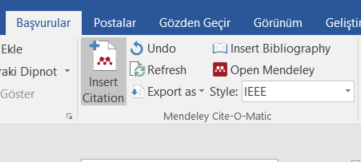 Şekil E1.1.	MS Word programı içinde Mendeley makro simgelerinin görülmesiBu satırın altında “Sayfa Sonu” gizli bilgisi bulunmaktadırEk- :	Mendeley Programında Kaynak Gösterme Yönteminin SeçilmesiDetaylar için Şablon Açıklama belgesini inceleyiniz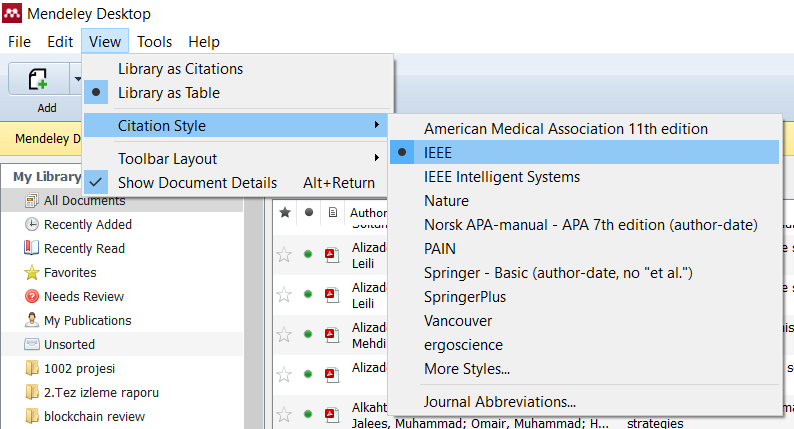 Şekil E1.2.	MS Word programı içinde Mendeley makro simgelerinin görülmesiBu satırın altında “Sayfa Sonu” gizli bilgisi bulunmaktadırBitirme/Mühendislik Tasarımı Projesi Başlığı Her Kelimenin İlk Harfi Büyük Olarak Buraya YazılmalıdırAdı SOYADIAdı SOYADIAdı SOYADIAY ADI - YILBaşlığı:Bitirme/Mühendislik Tasarımı Projesi Başlığı Her Kelimenin İlk Harfi Büyük Olarak Buraya YazılmalıdırÖğrencilerAdı SOYADI, BÖLÜMAdı SOYADI, BÖLÜMAdı SOYADI, BÖLÜMProje Danışmanları:Adı SOYADI, BÖLÜMAdı SOYADI, BÖLÜMAdı SOYADI, BÖLÜMTeslim Tarihi:Gün.Ay.YılSILAR NoJsc(mA/cm2)Voc(V)Im(mA)Vm(V)FFVerim(%)RS(Ω.cm2)20,0670,0540,0460,0180,230,0010,7630,4630,1270,2560,0660,290,0170,25842,1590,2110,7210,1110,180,0800,15452,6350,1991,1080,1020,220,1130,09260,7080,1740,3840,1020,320,0390,265NumuneBant Aralığı (eV)N(1)2,38N(2)2,98N(3)3,23N(4)3,32N(5)3,41N(6)3,46N(7)3,50NumuneJsc(mA/cm2)Voc(V)Im(mA)Vm(V)FFVerim(%)RS(Ω.cm2)N10,0670,0540,0460,0180,230,0010,760N20,4630,1270,2560,0660,290,0170,258N32,1590,2110,7210,1110,180,0800,154N42,6350,1991,1080,1020,220,1130,092N52,5240,2110,9010,1090,180,0980,121NumuneVoc(V)Voc(V)Vm(V)FFVerim(%)RS(Ω.cm2)N10,0540,061 [18]0,0180,230,0010,760N20,1270,140 [24]0,0660,290,0170,258N30,211-0,111 [32]0,180,0800,154N40,211-0,109 [19]0,180,0980,121NumuneVoc(V)Voc(V)Vm(V)FFVerim(%)RS(Ω.cm2)N10,0540,061 a0,0180,230,0010,760N20,1270,140 b0,0660,290,0170,258N30,211-0,111 c0,180,0800,154N40,211-0,109 d0,180,0980,121